        AULA 04 REMOTA - SEQUÊNCIA DIDÁTICA – EDUCAÇÃO FÍSICA – 2º ANO – 15/03 A 19/03.NOME DA ATIVIDADE: JOGO DO PETELECO.	NESTA ATIVIDADE SERÁ PRECISO DE PRENDEDORES DE ROUPA E TAMPINHAS GARRAFA PET, IRÃO POSICIONAR OS PRENDEDORES DE ROUPA EM PÉ UM D LADO DO OUTRO A UMA DISTÂNCIA DE 5 CM E A UMA DISTÂNCIA DE 1 METRO ESTARÃO AS TAMPINHAS DEVERÃO BATER NA TAMPINHA COM UM PETELECO FAZENDO COM QUE A TAMPINHA DERRUBE O PRENDEDOR ACABA O JOGO QUANDO DERRUBAR TODOS OS PRENDEDORES. DEVERÁ SER NO MÍNIMO 5 PRENDEDORES. DURAÇÃO: 30 MIN.Escola Municipal de Educação Básica Augustinho Marcon.Catanduvas, março de 2021.Diretora: Tatiana Bittencourt Menegat. Assessora Técnica Pedagógica: Maristela Apª. Borella Baraúna.Assessora Técnica Administrativa: Margarete Petter Dutra.Professora: Gabriela Abatti. Aluno(a): _____________________________________________Disciplina: Educação FísicaTurma: 2º ano.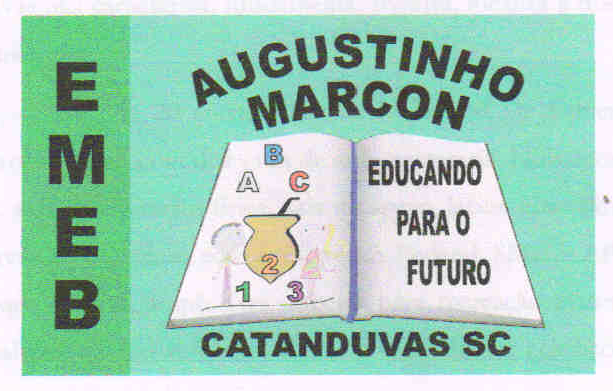 